Какие льготы есть у тех, кому скоро на заслуженный отдых? освобождение от имущественного и земельного налога бесплатное профессиональное переобучение ежегодная бесплатная диспансеризация (два оплачиваемых дня в году) гарантия трудовой занятости (ответственность работодателей за увольнение или отказ от приема на работу по причине возраста) повышенное пособие по безработице выплата накопительной пенсии региональные льготы, установленные субъектом РФ Проверить право на предпенсионные льготы и получить справку можно в личном кабинете на сайте ПФР.
Чтобы получить льготу необходимо обратиться в ведомство, которое эту льготу предоставляет. 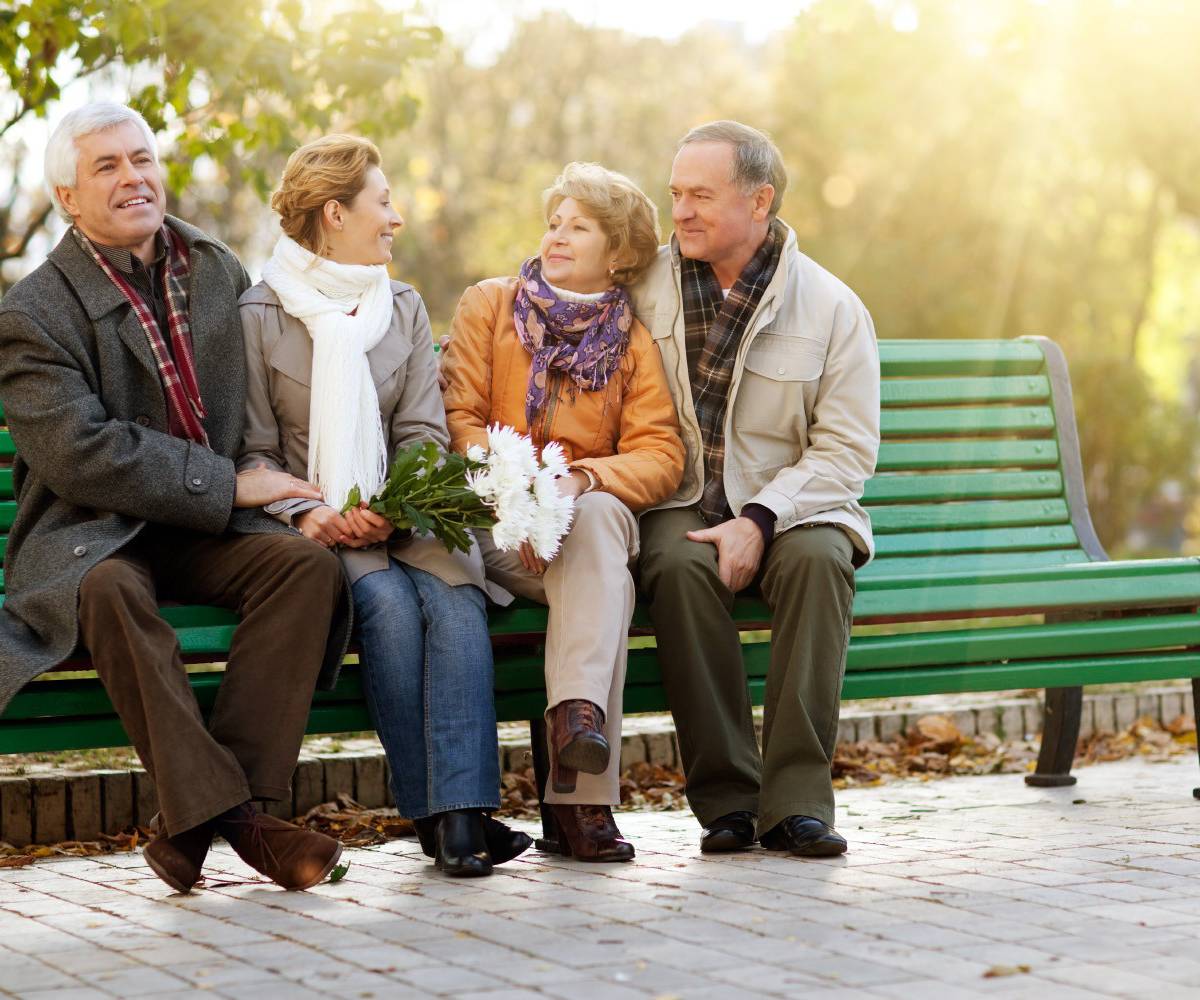 